ПОСТУПЛЕНИЕ И РАСХОДОВАНИЕ ФИНАНСОВЫХ И МАТЕРИАЛЬНЫХ СРЕДСТВМуниципального учреждения дополнительного образования«Детская музыкальная школа №2» (МУ ДО «ДМШ №2») Г.о. Подольск за 2020 год                                                                                                    УТВЕРЖДАЮ Директор МУ ДО «ДМШ №2»                                                                                                                                                                       Ю.И. Янченко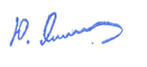 № п/пНаименованиеУтверждено  бюджетных значений (тыс.руб.)Исполнено(тыс.руб.)за 9 месяцев 2020г.Исполнение бюджетаИсполнение бюджетаИсполнение бюджетаИсполнение бюджетаЗаработная плата56500,039676,2Начисления на выплаты по оплате труда17068,013037,73.Прочие расходы (уплата налога на имущество организации)30,017,2Итого бюджетных средств:73598,052731,1Внебюджетные средстваВнебюджетные средстваВнебюджетные средстваВнебюджетные средстваЗаработная плата8181,64484,6Начисления на выплаты по оплате труда2047,01339,9Услуги связи500,0165,9Коммунальные услуги1500,0440,0Работы по содержанию имущества2000,0245,6Прочие работы и услуги1433,0599,3Прочие расходы200,00,0Увеличение стоимости основных средств250,00,0Увеличение стоимости материальных запасов500,012,9Итого внебюджетных средств:16611,67288,2ВСЕГО:90209,660019,3